TRA LE SEGUENTI VOCI VERBALI RICONOSCI QUELLE AL MODO INDICATIVO.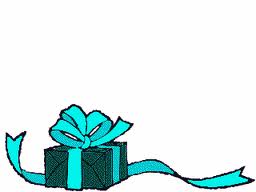 Giocherei, giocare, se avessi giocato, ho giocato. Andrò, sarei andato, se fossi andato.Vedrei, se vedessi, vedrò, se tu vedessi.Se dormissi, avrei dormito, dormivo.Scrissi, se avessi scritti, scriverei, avrei scritto.